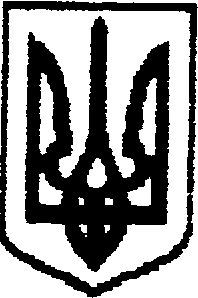   УКРАЇНАДРАБІВСЬКИЙ НАВЧАЛЬНО-ВИХОВНИЙ КОМПЛЕКС«ЗАГАЛЬНООСВІТНЯ ШКОЛА І-ІІІ СТУПЕНІВ ІМ. С.В. ВАСИЛЬЧЕНКА-ГІМНАЗІЯ»ДРАБІВСЬКОЇ РАЙОННОЇ РАДИ ЧЕРКАСЬКОЇ ОБЛАСТІвул. Центральна, 27, смт  Драбів, Черкаської області, 19800 телефони: 31-2-04, 30-4-94, факс: 31204, е-mail: shkolavasilchenka@ukr.net, код ЄДРПОУ 24353335НАКАЗ29.01.2018                                         смт Драбів                                                 № 14                                                                                                  Про проведення методичного місячника «Формуємо свідомого громадянина України»Згідно з річним планом роботи НВК на 2017-2018 навчальний рік та з метою інтенсивного впровадження в практику педагогів школи нових прогресивних ідей, інноваційних технологій навчання і виховання, досягнень сучасної педагогічної науки і практики, підвищення фахової майстерності, якості освітніх послуг, реалізації науково-методичної проблеми школи «Національно-патріотичне виховання учнів як складова навчально-виховного процесу щодо формування свідомого громадянина України з гуманістичним світоглядом  і загальнолюдськими цінностями» НАКАЗУЮ:1. Заступнику директора з навчально-виховної роботи Шеляг О.Г. провести методичний місячник «Формуємо свідомого громадянина України» з 02 по 22 лютого 2018 року.2. Затвердити план проведення методичного місячника (додаток 1).3. Заступнику директора з навчально-виховної роботи Вараві Т.П. в рамках методичного місячника провести тиждень «Успіх молодого фахівця».4. Затвердити план проведення тижня «Успіх молодого фахівця»             (додаток 2).5. Контроль за виконанням наказу покласти на заступника директора з навчально-виховної роботи Шеляг О.Г.Директор                                                                                                 Л.М. Бугай З наказом ознайомлені: _____________ О.Г. Шеляг_____________ Т.П. Варава                                                                                                                      Додаток 1  до наказу                                                                                                від 29.01.2018 № 14                                                                                                                                      ПЛАНпроведення методичного місячника  «Формуємо свідомого громадянина України» (02.02 – 22.02.2018)                                                                      Додаток 2до наказу                                                                                                від 29.01.2018 № 14                                                                                                                                      ПЛАНпроведення тижня «Успіх молодого фахівця»№ з/пОсновні заходиТермінВідповідальніРеалізація проблеми школи«Національно-патріотичне виховання учнів як складова навчально-виховного процесу щодо формування свідомого громадянина України з гуманістичним світоглядом і загальнолюдськими цінностями»Реалізація проблеми школи«Національно-патріотичне виховання учнів як складова навчально-виховного процесу щодо формування свідомого громадянина України з гуманістичним світоглядом і загальнолюдськими цінностями»Реалізація проблеми школи«Національно-патріотичне виховання учнів як складова навчально-виховного процесу щодо формування свідомого громадянина України з гуманістичним світоглядом і загальнолюдськими цінностями»Реалізація проблеми школи«Національно-патріотичне виховання учнів як складова навчально-виховного процесу щодо формування свідомого громадянина України з гуманістичним світоглядом і загальнолюдськими цінностями»1.Методичний аукціон «Знай, вивчай, впроваджуй» (в рамках методичного місячника): урок природознавства в 4-А класі; урок зарубіжної літератури в 6-А класі; урок  географії  в 6-А класі; урок образотворчого мистецтва  в  5-А класі; урок фізичної культури  в 5-А класі                                                       02.02.201806.02.201806.02.201812.02.2018  14.02.2018Потапенко Л.М.Боженко Л.Г.Кравцова О.П.Смірнова Н.О.Ситник В.В.2.Година психолога «Зустріч з цікавими людьми або як не помилитися у виборі професії».     06.02.2018Потапенко О.М.3.Творчий звіт вчителів і учнів «Від творчого вчителя до творчого учня» (кафедра фізико-математичних дисциплін). «Місце і роль математики   і фізики у формуванні національно-патріотичного виховання учнів»                          06.02.2018Войтова Г.М.4.Огляд літератури «Хвилями океану педагогічних новинок».07.02.2018Заступники з НВР, бібліотекарі5.Анкетування вчителів з вивчення рейтингу професійної діяльності педагога.07.02.2018Заступники з НВР,психолог Блехарт М.А.6.Педагогічна вітрина «Майстерність без меж» (огляд матеріалів, які будуть направлені на виставку ППД).08.02.2018Заступники з НВР, керівники м/о,вчителі, які атестуються7.Шкільний інтелектуальний конкурс «Найрозумніший  гімназист»08.02.2018Варава Т.П.8.Година психолога «Усі ми різні. Культура і субкультура в житті сучасних підлітків»13.02.2018Блехарт  М.А.9.Інтерактивний тренінг      «Толерантність – поклик справжньої дружби», 8 класи15.02.2018Потапенко О.М.10.Шкільний  фестиваль-конкурс дитячої художньої творчості «Мистецький дивокрай Черкащини»  16.02.2018Бут  Л.А.Смірнова Н.О.11.Засідання методичної ради:1) Про стан науково-дослідницької     роботи у навчальному закладі.2) Захист педагогічного проекту «Портрет обдарованої дитини». 3) Методичний вернісаж «Організація освітнього середовища в контексті Нової української школи» (впровадження проекту Державного стандарту початкової освіти).4) Про підготовку до проведення тижня української мови і літератури «З Україною в серці».                              5) Основні напрями формування військово-патріотичного виховання і морально-психологічної підготовки молоді для захисту суверенітету України в сучасних умовах».6) Про підготовку матеріалів вчителями для участі у шкільній, районній та обласній виставках педагогічних досягнень «Освіта Драбівщини», «Освіта Черкащини» та обласному конкурсі цифрових ресурсів.7) Підготовка до творчого звіту природничої кафедри «Цікаві миттєвості із життя природи».8) Про підготовку до проведення психолого-педагогічного семінару     «Виховуємо справжніх патріотів України».                                              9) Про підготовку педагогічної ради «Інноваційні форми розвитку професійної компетентності педагогічних працівників, їх вплив на якість навчально-виховного процесу». 21.02.2018Заступники з НВР Шеляг О.Г.,          Варава Т.П.,керівники м/о Потапенко Л.М.Івченко Л.Д.,Ситник В.В.Шеляг О.Г.Безпалько Т.П.Варава Т.П.Шеляг О.Г.12.Випуск інформаційно-методичного бюлетеня   «Патріотичне виховання молодших школярів: досвід сучасної школи» (з досвіду роботи над науково-методичною проблемою школи)22.02.2018Заступник з НВРБоженко Л.Г.13.Підсумки методичного місячника «Формуємо свідомого громадянина України» (наказ).                        22.02.2018Заступник з НВР Шеляг О.Г.№ п/пНазва заходуДатаВиконавці1.Ділова гра «Моделювання уроку» 07.02.2018Варава Т.П. Смірнова Н.О.2.Круглий стіл (зустріч з вчителями-методистами). 07.02.2018Варава Т.П. Смірнова Н.О.Нога Т.Б.Потапенко О.М.3.Інтерактивне лото мегазнань «Знаю. Умію. Можу». Ефективне застосування сучасних методів і форм навчання.    08.02.2018Варава Т.П.Смірнова Н.О.4.ІV тур загальношкільного конкурсу «Ігри патріотів», 10-11 класи.                                                                                                                               09.02.2018Смірнова Н.О.5.Засідання школи молодого вчителя «Творча майстерня молодих». Відкритий урок з образотворчого мистецтва у 5-А класі.                         12.02.2018Смірнова Н.О.6.Шкільний  фестиваль-конкурс дитячої художньої творчості «Мистецький дивокрай Черкащини»          16.02.2018Смірнова Н.О.Бут Л.А.7.Випуск газети «Школа від А до Я»                                                                         19.02.2018Смірнова Н.О.8.Робота майстерні «Умілі рученята» 21.02.2018Смірнова Н.О.9.Підсумки тижня «Успіх молодого фахівця» (довідка)           21.02.2018Заступник з НВР Варава Т.П.  